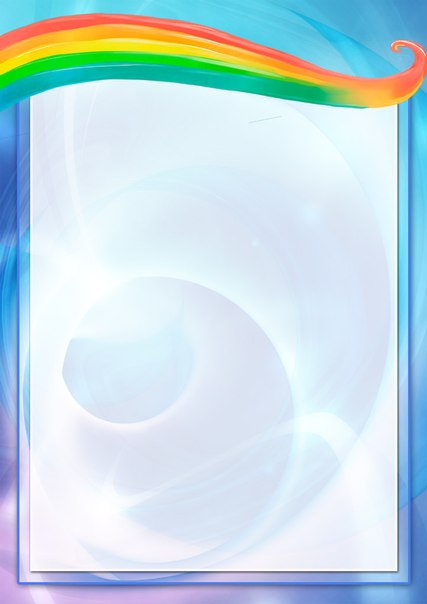 Игры с крупамидля развития мелкой моторики"Бассейн" для пальчиковДля «бассейна» необходима большая ёмкость с прозрачными стенками. Наполните посуду любой крупой. В полученный "бассейн" спрячьте кубик (небольшую игрушку). Покажите малышу другой кубик и попросите его отыскать такой же в "бассейне". Когда ребенок освоится с заданием, увеличьте количество "погруженных" предметов. Это могут быть шарики от пинг-понга, крышки от банок, чайные ложки, мелкие игрушки.Портативная песочницаВам понадобится высокий контейнер (типа ИКЕА) и 10 кг пшена, различные игрушки для песочницы - мельницы, ведерочки, совочки, просеиватели.Домашний террариум (или зоопарк)Нужна коробка средних размеров, обклеенная внутри самоклеящейся пленкой, с яркой картинкой, песок (манная крупа, греча с рисом)- 5 кг, маленькие игрушки.Каша для Маши (зайки, мишки, хрюшки и т.д.)Дайте ребёнку ложку и две емкости. В одну из них насыпьте немного крупы и покажите ребенку, как можно ложечкой пересыпать из одной посудины в другую. Для этих целей прекрасно подойдет детская пластмассовая посуда - яркие кастрюльки и сковородочки. "Сварите" с малышом кашку для зайки или супчик для куклы. Эта игра поможет научить ребёнка общаться с ложкой.Бусы для любимой мамочки (бабушки)Потребуется приблизительно 200 г макарон с крупным просветом и длинный шнурок. Задача ясна: нанизать макаронины на шнурок. Рисование на манке (муке, кукурузной крупе)Взять миску темного цвета или крышку от обувной коробки (коробку от конфет), вложить на дно лист цветной бумаги, сверху высыпать манку и рисовать.Накорми животноеДля корма можно использовать фасоль, любой сухой завтрак, горох. Главное чтобы ребёнок брал по одной штучке.Помните, ребёнок должен играть не один, а в присутствии взрослого!Игры с крупами очень полезны и интересны. Подойдет все, что есть в доме: гречка, пшено, просо, фасоль, семечки, горох...Руки - инструмент тонкий, и "настраиваются" они в течение долгого времени. Поэтому и игрушек для развития моторики потребуется много. "Всему свое время" - это означает, что развивающая игрушка должна появиться в детской комнате в положенный срок.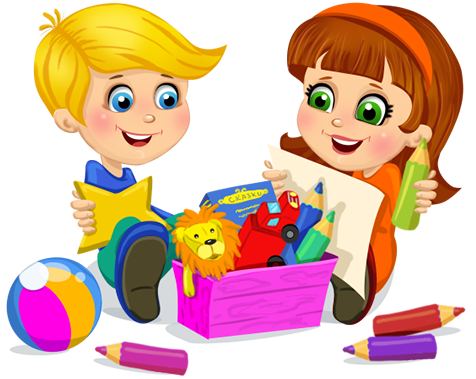 